Dr Sophie Miller Memorial Prize Lecture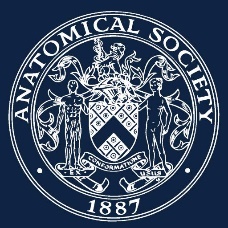 Application FormPlease ensure all sections of the form are completedApplicant name: Title…………………….Forename…………………………………………..…Surname…………..……………………………………..Applicant position:Year of position:Date of 1st Graduation:Institution:Address:Postcode:E-Mail Address:Twitter Handle* (optional):Supervisor name and position:Institution:Address:Postcode:E-Mail Address:Twitter Handle* (optional):Proposed lecture title: Proposed lecture abstract (maximum 400 words): Please provide a 150 word Summary for the website (to be used if selected as a winner):Applicant signature (electronic accepted):Date: Please email this completed form, 1 page CV and supervisor’s supporting paragraph to the Anatomical Society’s Executive Administrator at maryanne.piggott@kcl.ac.ukApplicants will be informed via email of the outcome of their application after the March Prizes and Awards Committee and Council Meetings.END OF APPLICATION FORMFile: dr-sophie-miller-memorial-prize-lecture-form-v5-240621I consent to the data included in this submission being collected, processed and stored by The Anatomical SocietyNoYesPlease tick one boxCheck list:Completed  form1 page CV Supporting paragraph from supervisor